SECTION 3Please list everything you will purchase/pay for with this grant.  Please make costs as accurate as possible and if any item costs more that £100 be aware that you will need to provide at least one quote.
I confirm that I have the authority to submit this application on behalf of my project/organisation. I agree to this application being shared with the funding panel and with members of the public at the decision-making event.The closing date for applications is: Monday, 8 May 2017Please ensure you have enclosed a copy of your constitution or set of rules. The steering group reserve the right to ask for further information regarding your application, which you are obligated to provide.Return form (s) by email to: pbgrants@midlothian.gov.uk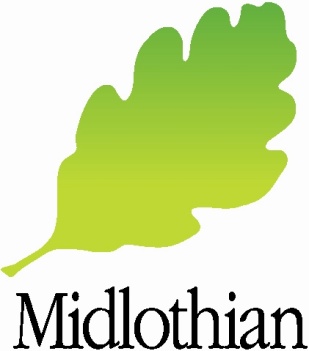 or by post to:Barbara ScottMidlothian CouncilFairfield HousesLothian RoadDALKEITH, EH22 1DNname of project:Amount Applied for (£):SECTION  1Please tell us about your group or organisation.(What do you do?  Where do you meet?  Who comes to your group?  Give as much information as possible to help us know more about your group or organisation).(Please continue on a separate page if required)Do you have a constitution (or a set of rules)?  Please circle or highlight.Do you have a constitution (or a set of rules)?  Please circle or highlight.Do you have a constitution (or a set of rules)?  Please circle or highlight.Do you have a constitution (or a set of rules)?  Please circle or highlight.Do you have a constitution (or a set of rules)?  Please circle or highlight.Do you have a constitution (or a set of rules)?  Please circle or highlight.YesNoWould like support to create oneWould like support to create oneWould like support to create oneWould like support to create oneIs this application sponsored by a constituted organisation?Is this application sponsored by a constituted organisation?Is this application sponsored by a constituted organisation?Is this application sponsored by a constituted organisation?Is this application sponsored by a constituted organisation?Is this application sponsored by a constituted organisation?Yes NoPlease provide the following information if you have itPlease provide the following information if you have itLeague / Governance / Body Registration or Affiliation NumberCharity NumberCompany Limited by Guarantee NumberSECTION 2Please tell us what you would like a grant for and why?SECTION 2Please tell us what you would like a grant for and why?How will this promote healthy eating, support community growing schemes, alleviate food poverty, or address any other healthy food related activity in Mayfield and Easthouses?How will this promote healthy eating, support community growing schemes, alleviate food poverty, or address any other healthy food related activity in Mayfield and Easthouses?Item or activityCostTotal cost requested TOTALSSECTION 4SECTION 4Group name:Applicant’s name:Address:Postcode:Contact Contact email:Signature:Position:Date: